§13202.  DefinitionsAs used in this chapter, unless the context otherwise indicates, the following terms have the following meanings.    [PL 2021, c. 631, §1 (NEW).]1.  Board of directors.  "Board of directors" means the board of directors of the corporation established in section 13203, subsection 4.[PL 2021, c. 631, §1 (NEW).]2.  Bond.  "Bond" means a bond or note or other evidence of indebtedness authorized under this chapter, whether issued under or pursuant to a bond resolution, trust indenture, loan or other security agreement.[PL 2021, c. 631, §1 (NEW).]3.  Corporation.  "Corporation" means the Maine Space Corporation established in section 13201.[PL 2021, c. 631, §1 (NEW).]4.  Maine Space Complex.  "Maine Space Complex" or "complex" means the Maine Space Complex established pursuant to section 13203, subsection 1.[PL 2021, c. 631, §1 (NEW).]5.  New space economy.  "New space economy" means the full range of decentralized, diversified, entrepreneurial and accessible activities and the use of resources and players across industries that create value and benefits to human beings in the course of exploring, researching, understanding, managing and using extraterrestrial space.[PL 2021, c. 631, §1 (NEW).]6.  Operating revenues.  "Operating revenues" means funds available to the corporation from fees, fares and rental or sale of property and miscellaneous revenue and interest not otherwise pledged or dedicated.[PL 2021, c. 631, §1 (NEW).]7.  Primary impact communities.  "Primary impact communities" means Aroostook County, Cumberland County and Washington County.[PL 2021, c. 631, §1 (NEW).]8.  Real or personal property.  "Real or personal property" means properties and assets purchased by the corporation or transferred to the corporation from federal, state, local and private entities and individuals.[PL 2021, c. 631, §1 (NEW).]SECTION HISTORYPL 2021, c. 631, §1 (NEW). The State of Maine claims a copyright in its codified statutes. If you intend to republish this material, we require that you include the following disclaimer in your publication:All copyrights and other rights to statutory text are reserved by the State of Maine. The text included in this publication reflects changes made through the First Regular Session and the First Special Session of the131st Maine Legislature and is current through November 1, 2023
                    . The text is subject to change without notice. It is a version that has not been officially certified by the Secretary of State. Refer to the Maine Revised Statutes Annotated and supplements for certified text.
                The Office of the Revisor of Statutes also requests that you send us one copy of any statutory publication you may produce. Our goal is not to restrict publishing activity, but to keep track of who is publishing what, to identify any needless duplication and to preserve the State's copyright rights.PLEASE NOTE: The Revisor's Office cannot perform research for or provide legal advice or interpretation of Maine law to the public. If you need legal assistance, please contact a qualified attorney.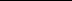 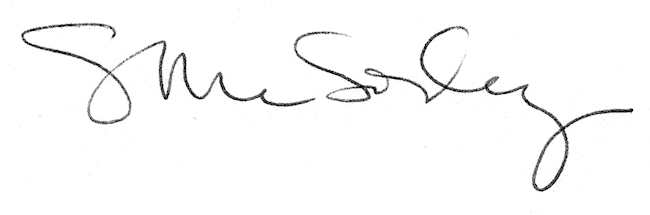 